Ličio akumuliatorių , vežamų oro transportu pagal II Skyrių, apžvalga1 Elementų/ akumuliatorių, supakuotų su įranga , vienoje pakuotėje skaičius negali viršyti kiekio , reikalingo tos įrangos veikimui , bei papildomi 2 atsarginiai. 2 Šioje pakavimo instrukcijoje “ įranga” reiškia prietaisus arba aparatus, kuriems ličio elementai arba akumuliatoriai tiekia elektros energiją, reikalingą , kad tie prietaisai veiktų. Todėl tokie prietaisai kaip įkrovikliai turi būti priskiriami prie akumuliatorių , o ne prie akumuliatorių įrangoje.SupakuotaUN numeris / Pakavimo InstrukcijaAkumuliatorių talpa / Ličio kiekis akumuliatoriujeMaks net svoris ar kiekisLipdukasDokumentaiPrivaloma formuluotė TNT važtaraštyjeDG OpcijosKodasKomerciniųoro linijų apribojimaiLičio Jonų akumuliatoriaiTik akumuliatoriaiUN 3480PI 965DRAUDŽIAMA  TNT Oro tinkleDRAUDŽIAMA  TNT Oro tinkleDRAUDŽIAMA  TNT Oro tinkleDRAUDŽIAMA  TNT Oro tinkleDRAUDŽIAMA  TNT Oro tinkleDRAUDŽIAMA  TNT Oro tinkleDRAUDŽIAMA  TNT Oro tinkleLičio Jonų akumuliatoriaiSupakuoti su įrangaUN 3481PI 9662≤ 20 Wh / elementas5 kg net1Ličio Akumuliatorių LipdukasNereikiaLithium Ion Batteries in compliance with Section II of PI 966LBTAIPLičio Jonų akumuliatoriaiSupakuoti su įrangaUN 3481PI 9662≤ 100 Wh / akumuliatorius5 kg net1Ličio Akumuliatorių lipdukasNereikiaLithium Ion Batteries in compliance with Section II of PI 966LBTAIPLičio Jonų akumuliatoriaiAkumuliatoriai įrangojeUN 3481PI 9672≤ 20 Wh / elementas ar ≤ 100 Wh /akumuliatorius irdaugiau nei  4 elementai ar daugiau nei  2 akumuliatoriai vienoje pakuotėje5 kg netLičio Akumuliatorių lipdukasNereikiaLithium Ion Batteries in compliance with Section II of PI 967LBTAIPLičio Jonų akumuliatoriaiAkumuliatoriai įrangojeUN 3481PI 9672≤ 20 Wh / elementas ≤ 100 Wh / akumuliatoriusPakuotės, kuriose yra:Tik tabletės formos elementų akumuliatoriai įrangoje ( įskaitant ir mikroschemas ) Maks 4 elementai ar 2 akumuliatoriai ar tik tai elementiniai akumuliatoriai įrangoje, kai  siuntinį sudaro ne daugiau nei 2 pakuotės.NereikiaNereikiaNereikia NĖRANELičio Metalo akumuliatoriaiTik akumuliatoriaiUN 3090PI 968DRAUDŽIAMA   TNT Oro tinkleDRAUDŽIAMA   TNT Oro tinkleDRAUDŽIAMA   TNT Oro tinkleDRAUDŽIAMA   TNT Oro tinkleDRAUDŽIAMA   TNT Oro tinkleDRAUDŽIAMA   TNT Oro tinkleDRAUDŽIAMA   TNT Oro tinkleLičio Metalo akumuliatoriaiSupakuoti su įrangaUN 3091PI 969 2≤ 1 gr ličio elemente5 kg net1Ličio Akumuliatorių lipdukasNereikiaLithium Metal Batteries in compliance with Section II of PI 969LBTAIPLičio Metalo akumuliatoriaiSupakuoti su įrangaUN 3091PI 969 2≤ 2 gr ličio akumuliatoriuje5 kg net1Ličio Akumuliatorių lipdukasNereikiaLithium Metal Batteries in compliance with Section II of PI 969LBTAIPLičio Metalo akumuliatoriaiAkumuliatoriai įrangojeUN 3091PI 970 2≤ 1 gr ličio elemente ar    ≤ 2 gr llčio akumuliatoriuje ir daugiau nei 4 elementai ar daugiau nei 2 akumuliatoriai pakuotėje5 kg netLičio Akumuliatorių lipdukasNereikiaLithium Metal Batteries in compliance with Section II of PI 970LBTAIPLičio Metalo akumuliatoriaiAkumuliatoriai įrangojeUN 3091PI 970 2≤ 1 gr ličio elemente ≤ 2 gr ličio akumuliatoriujePakuotės, kuriose yra:Tik tabletės formos elementų akumuliatoriai įrangoje ( įskaitant ir mikroschemas ) Maks 4 elementai ar 2 akumuliatoriai ar tik tai elementiniai akumuliatoriai įrangoje, kai  siuntinį sudaro ne daugiau nei 2 pakuotės.NereikiaNereikia NereikiaNĖRANEKodėl Pavojingas Krovinys?Ličio akumuliatoriai ( ar elementai ) , naudojami tiekti elektros energiją įvairiems elektroniniams prietaisams , yra priskiriami pavojingiems kroviniams , nes , susidarius tam tikroms sąlygoms , gali perkaisti ir užsidegti. Kokie galiojantys reikalavimai taikomi atskiroms transporto rūšims? 58 /2017 leidimo IATA DGR: atitinkamos Pakavimo Instrukcijos II SkyriusKokie yra pagrindiniai ličio akumuliatorių vežimo reikalavimai pagal II Skyrių ?.Pagrindiniai Ličio Akumuliatorių reikalavimai pagal  IATA DGR 3.9.2.6Elementai ir akumuliatoriai, elementai ir akumuliatoriai įrangoje ar elementai ir akumuliatoriai supakuoti su įranga, kurių sudėtyje yra bet kurio tipo ličio , turi būti priskirti atitinkamai pozicijai :    UN3090, UN3091, UN3480 ar UN3481. Jie gali būti vežami kaip šios pozicijos, jei atitinka  žemiau išvardintas nuostatas: Elementai ir akumuliatoriai , kurių tipas atitinka patvirtintą pagal  Bandymų ir kriterijų vadovo (UN Manual of Tests and Criteria ) III dalies 38.3  paskirsnio ar vėlesnių leidimų bei pakeitimų, galiojusių tipo bandymo dieną, reikalavimus kiekvienam UN, ir toliau turi būti vežami, jei šiose taisyklėse nėra numatyta kitaip. Elementų ir akumuliatorių tipai, kurie atitinka tik Bandymų ir kriterijų vadovo ( Manual of Tests and Criteria )  III dalies reikalavimus, yra nebetinkami. Visgi šių tipų elementai ir akumuliatoriai, pagaminti iki 2003 m. liepos 1 d. , vis dar gali būti pervežami, jei įvykdyti visi kiti reikalavimai.Pastaba: Akumuliatoriai turi būti pagaminti taip, kad atitiktų bandymų reikalavimus, išvardintus Bandymų ir kriterijų vadovo ( Manual of Tests and Criteria ) III dalies  38.3 paskirsnyje,nepriklausomai nuo to , ar elementai , iš kurių jie sudaryti, yra išbandytojo tipo.kiekvienas elementas ir akumuliatorius turi apsauginį vėdinimo įtaisą arba yra sukurti taip, kad vežant  įprastomis sąlygomis, nelūžtų; kiekvienas elementas ar akumuliatorius yra aprūpinti efektyviomis priemonėmis , apsaugančiomis nuo išorinio trumpojo jungimosi;kiekvienas akumuliatorius, kuriame yra elementai arba lygiagrečiai sujungtų elementų grupė, turi būti su efektyviomis priemonėmis, saugančiomis nuo pavojingos grįžtamosios srovės ( pvz.: diodus , saugiklius ir t.t. ); elementai ir akumuliatoriai turi būti pagaminti pagal kokybės kontrolės  programą, kuri apima :organizacijos struktūros aprašymą bei darbuotojų atsakomybes, susijusias su produkto konstrukcija bei kokybe; atitinkamą patikrą ir bandymą, kokybės kontrolę, kokybės garantiją ir proceso valdymo instrukcijas, kurios bus taikomos; procesų kontrolę , kuri apima atitinkamus veiksmus vidiniam trumpajam jungimuisi elementų gamybos metu išvengti ir aptikti; kokybės duomenų įrašus , tokius kaip patikrinimų ataskaitos , bandymų ir kalibravimo duomenys bei sertifikatai.Bandymų duomenys turi būti saugomi ir prieinami atitinkamos nacionalinės institucijos prašymu;kontrolės peržiūras, kad užtikrinti efektyvų kokybės kontrolės programos veikimą; dokumentų kontrolės ir jų peržiūros procesą; kitas elementų ar akumuliatorių , kurie neatitinka išbandytojo tipo , kontrolės priemones, kaip minėta aukščiau (a); mokymų programas ir atitinkamo personalo kvalifikacijos kėlimo procedūras; ir procedūras , užtikrinančias, kad galutiniame produkte nėra pažeidimų.Pastaba: Gali būti pripažintos vidinės kokybės kontrolės programos. Trečiosios šalies sertifikavimas nėra būtinas, bet nuo 1. Iki 9. Punktuose ( aukščiau ) išvardintos procedūros turi būti aiškiai surašytos , o jų laikymąsis turi būti atsekamas. Valstybės institucijų reikalavimu kokybės kontrolės programos kopija turi būti prieinama.Ličio akumuliatorių pagrindiniai reikalavimai pagal atitinkamas Pakavimo Instrukcijas: galvaniniai elementai , kaip apibrėžta UN Manual of Tests and Criteria žinyno III-čios dalies paskirsnyje 38.3.2.3 , yra priskiriami “ elementams” ir turi būti vežami pagal “ elementų” pakavimo instrukcijų reikalavimus. Draudžiama transportuoti elementus ir akumuliatorius, kuriuos gamintojas identifikavo kaip defektinius saugos prasme arba kurie buvo pažeisti, ir dėl to atsiranda galimybė, jog jie pavojingai įkais, užsidegs ar įvyks trumpasis jungimąsis ( pvz.: tokius, kurie grąžinami gamintojui dėl to, kad neatitinka saugos reikalavimų;Draudžiama gabenti oro transportu nebereikalingus  ličio akumuliatorius ir tuos ličio akumuliatorius, kurie siunčiami perdirbimui ar sunaikinimui, išskyrus tuos atvejus, kai yra  gauti kilmės šalies ir operatoriaus šalies leidimai ;Elementai ir akumuliatoriai turi būti apsaugoti nuo trumpojo jungimosi. Tai apima ir apsaugą nuo sąlyčio su toje pačioje pakuotėje esančiomis laidžiomis medžiagomis, kurios galėtų sukelti trumpąjį jungimąsį.Įranga, kurioje yra elementai ar akumuliatoriai; 
- joje turi būti įdiegtos efektyvios priemonės, užtikrinančios, kad atsitiktinis aktyvavimas taptų neįmanomas;
- turi būti supakuota į tvirtą, kietą  išorinę pakuotę, atitinkančią IATA DGR 5.0.2.4, 5.0.2.6.1 ir 
  5.0.2.12.1 skyrių reikalavimus;
- Turi būti užtikrintas įrangos stabilumas išorinės pakuotės atžvilgiu: ji negali judėti ir turi būti supakuota taip, kad transportavimo oru metu atsitiktinis jos įsijungimas būtų neįmanomasKiekvienas asmuo, siunčiantis akumuliatorius/elementus, turi būti instruktuotas apie atitinkamus reikalavimus bei jam tenkančią atsakomybę.Kokios yra minimalios instrukcijos asmeniui, ruošiant šias siuntas ?Kokios yra  elemento/akumuliatoriaus talpos ribos ? Kaip turiu supakuoti elementus/akumuliatorius?(PI 965 & 968)Svarbu: Griežtai draudžiama  TNT  Oro tinkle gabenti  UN3480 ir  UN3090  (Skyrius  II ) ličio akumuliatorius be įrangos.Kaip turiu supakuoti elementus/Akumuliatorius, siunčiamus kartu su įranga ? (PI 966 & 969)Elementai ir akumuliatoriai turi būti supakuoti į sandarią vidinę pakuotę, kuri visiškai izoliuoja elementus ar akumuliatorius vienus nuo kitų, tada įdėta į stiprią išorinę pakuotę.Turi būti užtikrintas įrangos stabilumas išorinės pakuotės atžvilgiu ir turi būti imamasi efektyvių priemonių , užtikrinančių, kad atsitiktinai ta įranga nepradėtų veikti. Leidžiamas didžiausias akumuliatorių skaičius pakuotėje – tiek akumuliatorių, kiek reikia, kad prietaisas veiktų, plius dar du atsarginiai.Kiekviena atskira elementų ar akumuliatorių arba sukomplektuota pakuotė turi atlaikyti kritimo bet kuria plokštuma iš 1.2 m aukščio bandymą, kurio metu neįvyktų:
  - viduje esančių elementų ar akumuliatorių pažeidimas;
  - turinio pasislinkimas ( kad po smūgio akumuliatoriai/elementai tarpusavyje nesusiliestų );
  - neiškristų turinys.Didžiausias elementų ar akumuliatorių  Net kiekis pakuotėje: 5kg. Kaip turiu supakuoti elementus/akumuliatorius įrangoje ? (PI 967 & 970)Šioje pakavimo instrukcijoje “ įranga” reiškia prietaisus arba aparatus , kuriems ličio elementai arba akumuliatoriai tiekia elektros energiją , reikalingą, kad tie prietaisai veiktų. Todėl tokie prietaisai kaip įkrovikliai turi būti priskiriami prie akumuliatorių, o ne prie akumuliatorių įrangoje.Įranga turi būti supakuota į tvirtą, kietą pakuotę, pagamintą iš tinkamų pakankamo stiprumo medžiagų. Jos forma ir talpa turi atitikti paskirtį, nebent elementus ar akumuliatorius pakankamai apsaugo pati įranga, į kurią šie elementai yra sudėti. Tokie prietaisai kaip radijo dažnių nustatymo įranga, laikrodžiai ir temperatūros fiksavimo prietaisai, kurie negali pavojingai įkaisti ar įkaitinti, gali būti transportuojami / gabenami ir veikiantys. Veikimo metu jie turi atitikti elektromagnetinio spinduliavimo standartus, kad tas spinduliavimas nepaveiktų orlaivio sistemų. Transportavimo metu šie prietaisai negali skleisti pašalinių, trikdančių  signalų  (tokių kaip garsinė signalizacija, blyksintys žibintai ir t.t. ). Didžiausias elementų ar akumuliatorių  Net kiekis pakuotėje: 5kg.Kokią išorinę pakuotę aš galiu naudoti?(visos  PI-jos)Tiktai žemiau išvardintos išorinės pakuotės gali būti naudojamos:Būgnai: Plieno, Aliuminio, Faneros, Fibros, Plastiko, Kitų metalų;Kanistrai: Plieno, Aliuminio, Plastiko, Dėžės:  Plieno, Aliuminio, Natūralaus medžio, Faneros, Perdirbtos medienos, Fibros kartono, Plastiko, Kitų metalųAnt kiekvienos pakuotės turi būti užklijuotas užpildytas ličio akumuliatorių lipdukas :Ant kiekvienos pakuotės turi būti užklijuotas užpildytas ličio akumuliatorių lipdukas :Ant kiekvienos pakuotės turi būti užklijuotas užpildytas ličio akumuliatorių lipdukas :Kaip turiu pažymėti/paženklinti pakuotes?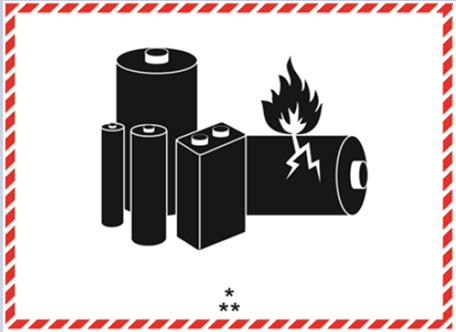 Jame privalo būti įrašyta; 
-> 	UN Numeris->           telefono numeris, kuriuo galima gauti daugiau informacijos                apie siuntos turinįLipduko specifikacijos: 	
->	Dizainas: žiūrėti pavyzdį. 
->	Mažiausi išmatavimai: 120 x 110 mmJame privalo būti įrašyta; 
-> 	UN Numeris->           telefono numeris, kuriuo galima gauti daugiau informacijos                apie siuntos turinįLipduko specifikacijos: 	
->	Dizainas: žiūrėti pavyzdį. 
->	Mažiausi išmatavimai: 120 x 110 mmAnkstesnės instrukcijos dėl ličio akumuliatorių lipdukų naudojimo galios  iki 2018 metų Gruodžio 31 dienos:Ankstesnės instrukcijos dėl ličio akumuliatorių lipdukų naudojimo galios  iki 2018 metų Gruodžio 31 dienos:Ankstesnės instrukcijos dėl ličio akumuliatorių lipdukų naudojimo galios  iki 2018 metų Gruodžio 31 dienos: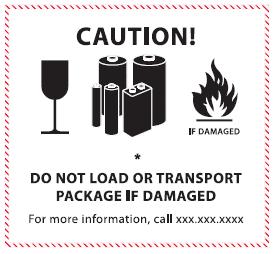 Šiame lipduke privalo būti įrašyta; 
-> 	įrašas “Lithium ion battery” ar “Lithium metal battery” 
-> 	telefono numeris, kuriuo galima gauti daugiau informacijos              apie siuntos turinįLipduko  specifikacijos: 	
->	Dizainas: žiūrėti pavyzdį. 
->	Mažiausi išmatavimai: 120 × 110 mmLičio akumuliatorių lipdukas privalo būti užpildytas anglų kalba. Papildomai , jei reikalinga , angliška formuluotė gali būti papildyta pažodiniu vertimu į kitą kalbą , parašytu spausdintinėmis raidėmis.Ličio akumuliatorių lipdukas privalo būti užpildytas anglų kalba. Papildomai , jei reikalinga , angliška formuluotė gali būti papildyta pažodiniu vertimu į kitą kalbą , parašytu spausdintinėmis raidėmis.Ličio akumuliatorių lipdukas privalo būti užpildytas anglų kalba. Papildomai , jei reikalinga , angliška formuluotė gali būti papildyta pažodiniu vertimu į kitą kalbą , parašytu spausdintinėmis raidėmis.Lipdukas/ ženklinimas nėra reikalingi , kai:pakuotėse yra tik tabletės tipo elementai , įmontuoti įrangoje ( įskaitant ir mikroschemas ) ; irpakuotėse yra ne daugiau nei 4 elementai arba 2 akumuliatoriai , įmontuoti įrangoje, kai siuntą sudaro ne daugiau nei dvi pakuotėsLipdukas/ ženklinimas nėra reikalingi , kai:pakuotėse yra tik tabletės tipo elementai , įmontuoti įrangoje ( įskaitant ir mikroschemas ) ; irpakuotėse yra ne daugiau nei 4 elementai arba 2 akumuliatoriai , įmontuoti įrangoje, kai siuntą sudaro ne daugiau nei dvi pakuotėsLipdukas/ ženklinimas nėra reikalingi , kai:pakuotėse yra tik tabletės tipo elementai , įmontuoti įrangoje ( įskaitant ir mikroschemas ) ; irpakuotėse yra ne daugiau nei 4 elementai arba 2 akumuliatoriai , įmontuoti įrangoje, kai siuntą sudaro ne daugiau nei dvi pakuotėsAr privalau pateikti dokumentus kartu su pakuote?Nuo  2017 metų sausio mėnesio  Ličio Akumuliatorių  Transporto  dokumentas nereikalingas.Kaip turiu užpildyti   
TNT važtaraštį ( Oro važtaraštį)?Siuntėjo adrese (4) turi būti nurodytas kontaktinis telefono numerisPavojingi kroviniai (7) - turi būti pažymėtas langelis ‘Taip’(netaikoma pakuotėms su 4 elementais  ar 2 akumuliatoriais , įmontuotais  įrangoje, kai siuntą sudaro ne daugiau nei dvi pakuotės ir taip pat  pakuotėms su tabletės tipo elementais, įmontuotais įrangoje ( įskaitant ir mikroschemas )  ) Kiekvienos siuntos su ličio akumuliatorių elgsenos lipduku važtaraščio  “Siuntos turinio aprašyme” (10) arba “Specialiuose gabenimo nurodymuose” (9) privalo būti įrašyta formuluotė (atitinkamai): 
“Lithium Ion Batteries in compliance with Section II of PI#”  (*)
“Lithium Metal Batteries in compliance with Section II of PI#”  (*)
(*) įrašant atitinkamą IATA DGR Pakavimo Instrukcijos numerį .Ar galiu į vieną siuntą kartu sudėti  PI 966 ir PI 967 (ar atitinkamai  PI 969 ir 970)?Kai vienoje pakuotėje yra kartu sudėti ličio akumuliatoriai įrangoje ir ličio akumuliatoriai supakuoti su įranga  ir neviršija II Skyriaus numatytų kiekių , galioja tokie papildomi reikalavimai : siuntėjas  privalo užtikrinti, kad būtų įgyvendintos abi atitinkamų pakavimo instrukcijų dalys. Bendras ličio akumuliatorių svoris tokioje pakuotėje negali viršyti 5 kg; jeigu naudojamas oro važtaraštis, į jį privalo būti įrašyta formuluotė  “lithium ion batteries, in compliance with Section II of PI966” arba “lithium metal batteries, in compliance with Section II of PI969”Ar galiu apjungti keletą pakuočių su II Skyriaus ličio akumuliatoriais (UN3481/UN3091 tiktai) į vieną siuntą?Siuntėjas atskiras pakuotes, atitinkančias aukščiau nurodytus reikalavimus, gali apjungti į vieną paką. Ant pako turi būti užrašytas žodis “overpack” ir užklijuotas ličio akumuliatorių elgsenos lipdukas; tuomet, kai lipdukai ant atskirų pakuočių yra matomi ir pro paką, papildomo lipduko nebereikia. Kaip turi būti suvesti siuntos duomenys į sistemą?Siuntoms  su UN3481 ir UN3091 į  TNT duomenų sistemą turi būti suvestas  DG Opcijoje esantis LB kodas su  atitinkama Pakavimo Instrukcija.( netaikoma pakuotėms su 4 elementais  ar 2 akumuliatoriais , įmontuotais  įrangoje, kai siuntą sudaro ne daugiau nei dvi pakuotės ir taip pat  pakuotėms su tabletės tipo elementais, įmontuotais įrangoje ( įskaitant ir mikroschemas )  ) Ar visos oro linijų bendrovės priima II Skyriaus Ličio akumuliatorius ?Papildydami nustatytus apribojimus , kai kurie oro linijų operatoriai įvedė galimybę pasirinkti reisus, kuriais draudžiama skraidinti Ličio Akumuliatorius.  Tai reiškia, kad oro linijos  arba oro uoste dirbanti krovos įmonė gali sustabdyti  siuntą ir tokiu būdu sužlugdyti paslaugą.Dėl išsamesnės informacijos apie komercinių oro linijų draudimus gabenti Ličio Akumuliatorius TNT tinklu galima kreiptis į TNT Klientų Aptarnavimo skyrių, ar į vietinį  TNT  DG vadybininką/specialistą.Ar skiriasi vežimo reikalavimai II Skyriaus ličio akumuliatoriams, gabenant juos ŽEMĖS ar /ir JŪRŲ transportu ? Transportavimo reikalavimai, gabenant ŽEMĖS/JŪRŲ transportu yra panašūs, tik mažiau apribojimų.Bet kuri siunta, atitinkanti gabenimo ORO transportu reikalavimus, gali būti transportuojama ŽEME/JŪROMIS. Tačiau siuntos, paruoštos tik pagal ŽEMĖS/JŪRŲ transportavimo reikalavimus, negali būti skraidinamos. Papildomos informacijos dėl gabenimo ličio akumuliatorių ŽEMĖS/JŪRŲ transportu  galite rasti atitinkamos transporto rūšies reglamentuose.Ar TNT priima vežimui ličio akumuliatorius, jei jų apribojimai viršija II Skyriaus ličio akumuliatorių normatyvus?TAIP, TNT gali priimti juos gabenimui, jei yra tenkinami visi TNT DG politikos ir procedūrų reikalavimai:
- siunta bus priimta tik iš Siuntėjo, kuris įtrauktas į Patvirtintų DG Siuntėjų sąrašą  (kiekvienas  siuntėjas tvirtinamas atskirai, tai daro iš Pagrindinio TNT Ofiso atvykę darbuotojai)
- siuntos gabenamos tik  iš, į ir per patvirtintas DG šalis
- turi būti naudojamas DG Opcijos kodas HZ Visi aukščiau išvardinti reikalavimai taikomi visiems elementams/akumuliatoriams, kurie atitinka  1 Skyriaus  (1A & 1B) atitinkamas Pakavimo Instrukcijas.Kur galiu rasti papildomos informacijos? 58tame / 2017 leidimo IATA Dangerous Goods Regulations.Tinklalapio  ExpressNet Global DG skyriujeGalima kreiptis į vietinį  DG vadybininką ar IATA  6 Kategorijos specialistą.